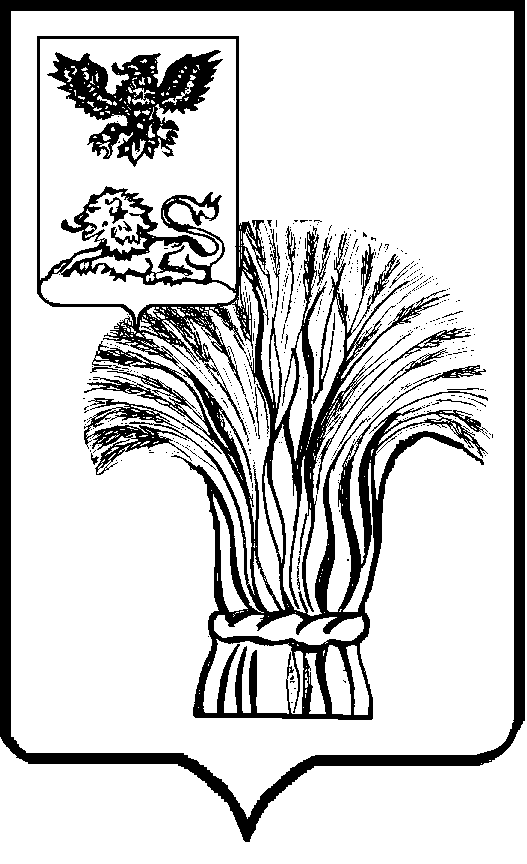 АДМИНИСТРАЦИЯ  РОВЕНЬСКОГО РАЙОНАБЕЛГОРОДСКОЙ ОБЛАСТИ РовенькиП О С Т А Н О В Л Е Н И Е        «28»     08      2023г.                                                                     № 421 Об утверждении административного регламента предоставления муниципальной услуги «Предоставление земельного участка, находящегося в муниципальной собственности или государственная собственность на который не разграничена, на торгах на территории Ровеньского района»В соответствии с требованиями Федерального закона от 27.07.2010 г. №210-ФЗ «Об организации предоставления государственных муниципальных услуг», в целях повышения качества и доступности предоставления муниципальной услуги, улучшения информированности населения Ровеньского района об ее предоставлении, администрация Ровеньского района постановляет: 1. Утвердить административный регламент по предоставлению муниципальной услуги «Предоставление земельного участка, находящегося в муниципальной собственности или государственная собственность на который не разграничена, на торгах на территории Ровеньского района» (прилагается).2. Признать утратившим силу постановление администрации Ровеньского района от 06 марта 2018 г.  №127  «Об утверждении административного регламента предоставления муниципальной услуги «Принятие решения о проведении аукциона по продаже земельного участка или аукциона на право заключения договора аренды земельного участка по инициативе заинтересованных в предоставлении земельного участка гражданина или юридического лица на территории Ровеньского района».3. Разместить настоящее постановление на официальном сайте органов местного самоуправления Ровеньского района rovenkiadm.gosuslugi.ru в сети «Интернет» и опубликовать в районной газете «Ровеньская нива».3. Контроль за исполнением постановления возложить на первого заместителя главы администрации Ровеньского района по экономике- начальника управления финансов и бюджетной политики администрации Ровеньского района Подобную М.В.     Глава администрации      Ровеньского района                                                             Т.В. КиричковаПриложение к постановлению администрации Ровеньского района«28» августа 2023 г. № 421Административный регламентпредоставления муниципальной услуги «Предоставление земельного участка, находящегося в муниципальной собственности или государственная собственность на который не разграничена, на торгах на территории Ровеньского района»Общие положения	1.1. Предмет регулирования административного регламента	1.1.1. Настоящий Административный регламент предоставления муниципальной  услуги «Предоставление земельного участка, находящегося в муниципальной собственности или государственная собственность на который не разграничена, на торгах на территории Ровеньского района» разработан в целях повышения качества и доступности предоставления муниципальной  услуги, определяет стандарт, сроки и последовательность действий (административных процедур) при осуществлении полномочий при осуществлении полномочий по предоставлению земельных участков на торгах.Действие настоящего административного регламента распространяется 
на земли и земельные участки, находящиеся в муниципальной собственности, а также государственная собственность на которые не разграничена, полномочия по предоставлению которых переданы в порядке, установленном действующим законодательством Российской Федерации, администрации Ровеньского района.1.2. Круг заявителей1.2.1. В качестве заявителей могут выступать физические лица, индивидуальные предприниматели и юридические лица (далее – Заявитель).1.2.2. Интересы заявителей, указанных в пункте 1.2.1 настоящего Регламента, могут представлять лица, обладающие соответствующими полномочиями (далее – представитель).1.3. Требование предоставления заявителю
муниципальной услуги в соответствии
с вариантом предоставления муниципальной услуги, соответствующим признакам заявителя, определенным в результате анкетирования, проводимого органом, предоставляющим государственную услугу (далее - профилирование), а также результата, за предоставлением которого обратился заявитель1.3.1. Государственная услуга должна быть предоставлена Заявителю в соответствии с вариантом предоставления муниципальной услуги (далее – вариант). 1.3.2. Вариант, в соответствии с которым заявителю будет предоставлена государственная услуга, определяется в соответствии с настоящим Административным регламентом, исходя из признаков заявителя, указанных в Приложении № 4 настоящего регламента, а также из результата предоставления муниципальной услуги, за предоставлением которой обратился заявитель.1.3.3. Орган, предоставляющий государственную услугу проводит анкетирование по результатам которого определяется: соответствие лица, обратившегося за оказанием муниципальной услуги, признакам заявителя 
и варианта предоставления муниципальной услуги. Анкета должна содержать перечень вопросов и ответов, необходимых для однозначного определения варианта предоставления муниципальной услуги. Число вопросов, задаваемых в ходе профилирования, должно быть минимально необходимым. По итогам профилирования заявителю должна быть предоставлена исчерпывающая информация о порядке предоставления муниципальной услуги в его индивидуальном случае.Стандарт предоставления муниципальной  услуги2.1. Наименование муниципальной  услуги2.1.1. «Предоставление земельного участка, находящегося в муниципальной собственности или государственная собственность на который не разграничена, на торгах на территории Ровеньского района» (далее – Услуга).2.2. Наименование органа, предоставляющего Услугу2.2.1.  Полномочия по предоставлению Услуги осуществляются администрацией Ровеньского района в лице отдела земельных правоотношений администрации Ровеньского района.2.2.2 В предоставлении муниципальной услуги принимают участие многофункциональные центры предоставления государственных и муниципальных услуг (далее – МФЦ) при наличии соответствующего соглашения о взаимодействии между МФЦ и Уполномоченным органом, заключенным в соответствии 
с постановлением Правительства Российской Федерации от 27 сентября 2011 года № 797.2.2.3 МФЦ, в которых подается заявление о предоставлении муниципальной  услуги, не могут принять решение об отказе в приеме заявления и документов и (или) информации, необходимых для ее предоставления.2.3. Результат предоставления Услуги2.3.1. В соответствии с вариантами, приведенными в подразделе 3.1 раздела III настоящего Административного регламента, результатом предоставления Услуги являются: решение о проведении аукциона; решение об отказе в проведении аукциона, решение об исправлении допущенных опечаток и (или) ошибок; решение об отказе в исправлении допущенных опечаток и (или) ошибок.2.3.2. Решение о предоставлении Услуги оформляется по форме согласно Приложению № 1 к настоящему Административному регламенту.2.3.3. Решение об отказе в предоставлении Услуги оформляется по форме, согласно Приложению № 2 к настоящему Административному регламенту.2.3.4. Формирование реестровой записи в качестве результата предоставления Услуги не предусмотрено.2.3.5. Факт получения заявителем результата предоставления муниципальной услуги фиксируется в журнале регистрации.2.3.6. Результат оказания услуги можно получить следующими способами:В электронном виде в личном кабинете ЕПГУ, через окно МФЦ, а также в соответствующем структурном подразделении Уполномоченного органа при обращении заявителя лично, посредством электронной почты.2.4. Срок предоставления Услуги2.4.1. Максимальный срок предоставления Услуги со дня регистрации заявления и документов, необходимых для предоставления Услуги, если иные сроки не предусмотрены законодательством Российской Федерации и/или Белгородской области:а) в органе, предоставляющем Услугу, в том числе в случае, если запрос
и документы и (или) информация, необходимые для предоставления Услуги, поданы заявителем посредством почтового отправления в орган, предоставляющий Услугу составляет не более 40 рабочих дней;б) в федеральной государственной информационной системе «Единый портал государственных и муниципальных услуг (функций)» (далее – ЕПГУ),
на официальном сайте органа, предоставляющего Услугу не более 40 рабочих дней;г) в МФЦ в случае, если запрос и документы и (или) информация, необходимые для предоставления Услуги, поданы заявителем в МФЦ не более 40 рабочих дней.2.5. Правовые основания предоставления Услуги2.5.1. Перечень нормативных правовых актов, регулирующих предоставление Услуги (с указанием их реквизитов и источников официального опубликования), размещен в федеральной государственной информационной системе «Федеральный реестр государственных и муниципальных услуг (функций)», на ЕПГУ, в федеральной государственной информационной системе «Федеральный реестр государственных и муниципальных услуг (функций) (далее – ФРГУ, федеральный реестр), а также на официальном сайте Уполномоченного органа (https://rovenkiadm.gosuslugi.ru).2.5.2. Орган, предоставляющий Услугу, обеспечивает актуализацию перечня нормативных правовых актов, регулирующих предоставление Услуги, информации о порядке досудебного (внесудебного) обжалования решений и действий (бездействия) органа, предоставляющего Услугу, а также его должностных лиц на официальных сайтах уполномоченных органов, на РПГУ, в ФРГУ.2.6. Исчерпывающий перечень документов, 
необходимых для предоставления Услуги2.6.1. Для получения Услуги Заявитель представляет в орган, предоставляющий Услугу:а) заявление о предоставлении Услуги с указанием кадастрового номера такого земельного участка и цели использования земельного участка по форме согласно  Приложению № 3 к настоящему Административному регламенту;В случае направления заявления посредством ЕПГУ формирование заявления осуществляется посредством заполнения интерактивной формы 
на ЕПГУ без необходимости дополнительной подачи заявления в какой-либо иной форме.б) Документ, удостоверяющий личность заявителя, представителя.В случае направления заявления посредством ЕПГУ сведения из документа, удостоверяющего личность заявителя, представителя формируются 
при подтверждении учетной записи в Единой системе идентификации 
и аутентификации (далее - ЕСИА) из состава соответствующих данных указанной учетной записи и могут быть проверены путем направления запроса 
с использованием системы межведомственного электронного взаимодействия.Заявление о предоставлении Услуги подается по выбору заявителя следующими способами - лично; - через законного (уполномоченного) представителя;- почтой;- через окно в МФЦ;- посредством ЕГПУ.2.6.2. Документы, необходимые для предоставления Услуги, которые подлежат представлению в рамках межведомственного информационного взаимодействия: - выписка из Единого государственного реестра юридических лиц, 
в случае подачи заявления юридическим лицом;- выписка из Единого государственного реестра индивидуальных предпринимателей, в случае подачи заявления индивидуальным предпринимателем;- выписка из Единого государственного реестра недвижимости 
в отношении земельных участков;- технические условия подключения (технологического присоединения) объектов капитального строительства к сетям инженерно-технического обеспечения, если наличие таких условий является обязательным условием для проведения аукциона;- выписка из информационной системы обеспечения градостроительной деятельности (правил землепользования и застройки) в отношении территориальной зоны, в границах которой располагается испрашиваемый земельный участок.Исчерпывающий перечень документов для каждого варианта предоставления муниципальной  услуги отражён в разделе 3 настоящего регламента в содержащих описания таких вариантов подразделах административного регламента.2.6.3. Заявитель вправе представить по собственной инициативе документы, указанные в пункте 2.6.2 настоящего раздела Административного регламента.2.6.4. Требования к предоставлению документов, необходимых для оказания Услуги определены положениями Земельного кодекса Российской Федерации.Документы, представляемые заявителем в целях получения Услуги, должны соответствовать следующим требованиям:– текст заявления должен быть написан на русском языке синими 
или черными чернилами, хорошо читаем и разборчивым, фамилия, имя и отчество заявителя написаны полностью, все обязательные реквизиты в заявлении должны быть заполнены;– не допускается использование сокращений и аббревиатур, а также подчисток, приписок, зачеркнутых слов и иных неоговоренных исправлений, не заверенных подписью заявителя;– текст заявления может быть оформлен машинописным способом.2.7. Исчерпывающий перечень оснований для отказа
в приеме документов, необходимых для предоставления Услуги2.7.1. Основанием для отказа в приеме документов, необходимых
для предоставления Услуги является:- предоставление неполного комплекта документов;- неправильно заполненная форма заявления.2.7.2. Письменное решение об отказе в приеме документов, необходимых
для предоставления Услуги, оформляется по требованию заявителя, подписывается уполномоченным должностным лицом (работником) и выдается (направляется) заявителю с указанием причин отказа в срок не позднее 2 рабочих дней с даты получения от заявителя документов.2.7.3. В случае подачи запроса в электронной форме с использованием
ЕПГУ (РПГУ) решение об отказе в приеме документов, необходимых 
для предоставления Услуги, подписывается уполномоченным должностным лицом (работником) с использованием электронной подписи и направляется в «личный кабинет» заявителя на ЕПГУ (РПГУ) не позднее 2 рабочих дней с даты регистрации запроса.2.8. Исчерпывающий перечень оснований для приостановления
предоставления Услуги или отказа в предоставлении Услуги2.8.1. Основания для приостановления предоставления муниципальной  услуги отсутствуют.2.8.2. Основаниями для отказа в предоставлении Услуги являются: 1) границы земельного участка подлежат уточнению в соответствии с требованиями Федерального закона «О государственной регистрации недвижимости»;2) в отношении земельного участка не установлено разрешенное использование или разрешенное использование земельного участка не соответствует целям использования земельного участка, указанным в заявлении о проведении аукциона;3) в отношении земельного участка в установленном законодательством Российской Федерации порядке не определены предельные параметры разрешенного строительства, реконструкции, за исключением случаев, если в соответствии с разрешенным использованием земельного участка не предусматривается возможность строительства зданий, сооружений;4) в отношении земельного участка отсутствует информация о возможности подключения (технологического присоединения) объектов капитального строительства к сетям инженерно-технического обеспечения (за исключением сетей электроснабжения), за исключением случаев, если в соответствии с разрешенным использованием земельного участка не предусматривается возможность строительства зданий, сооружений;5) земельный участок полностью расположен в границах зоны с особыми условиями использования территории, установленные ограничения использования земельных участков в которой не допускают использования земельного участка в соответствии с целями использования такого земельного участка, указанными в заявлении о проведении аукциона;6) земельный участок не отнесен к определенной категории земель;7) земельный участок предоставлен на праве постоянного (бессрочного) пользования, безвозмездного пользования, пожизненного наследуемого владения или аренды;8) на земельном участке расположены здание, сооружение, объект незавершенного строительства, принадлежащие гражданам или юридическим лицам, за исключением случаев, если на земельном участке расположены сооружения (в том числе сооружения, строительство которых не завершено), размещение которых допускается на основании сервитута, публичного сервитута, или объекты, размещенные в соответствии со статьей 39.36 настоящего Кодекса, а также случаев проведения аукциона на право заключения договора аренды земельного участка, если в отношении расположенных на нем здания, сооружения, объекта незавершенного строительства принято решение о сносе самовольной постройки либо решение о сносе самовольной постройки или ее приведении в соответствие с установленными требованиями и в сроки, установленные указанными решениями, не выполнены обязанности, предусмотренные частью 11 статьи 55.32 Градостроительного кодекса Российской Федерации;9) на земельном участке расположены здание, сооружение, объект незавершенного строительства, находящиеся в государственной или муниципальной собственности, и продажа или предоставление в аренду указанных здания, сооружения, объекта незавершенного строительства является предметом другого аукциона либо указанные здание, сооружение, объект незавершенного строительства не продаются или не передаются в аренду на этом аукционе одновременно с земельным участком, за исключением случаев, если на земельном участке расположены сооружения (в том числе сооружения, строительство которых не завершено), размещение которых допускается на основании сервитута, публичного сервитута, или объекты, размещенные в соответствии со статьей 39.36 настоящего Кодекса;10) земельный участок изъят из оборота, за исключением случаев, в которых в соответствии с федеральным законом изъятые из оборота земельные участки могут быть предметом договора аренды;11) земельный участок ограничен в обороте, за исключением случая проведения аукциона на право заключения договора аренды земельного участка;12) земельный участок зарезервирован для государственных или муниципальных нужд, за исключением случая проведения аукциона на право заключения договора аренды земельного участка на срок, не превышающий срока резервирования земельного участка;13) земельный участок расположен в границах территории, в отношении которой заключен договор о ее комплексном развитии;14) земельный участок в соответствии с утвержденными документами территориального планирования и (или) документацией по планировке территории предназначен для размещения объектов федерального значения, объектов регионального значения или объектов местного значения;15) земельный участок предназначен для размещения здания или сооружения в соответствии с государственной программой Российской Федерации, государственной программой субъекта Российской Федерации или адресной инвестиционной программой;16) в отношении земельного участка принято решение о предварительном согласовании его предоставления;17) в отношении земельного участка поступило заявление о предварительном согласовании его предоставления или заявление о предоставлении земельного участка, за исключением случаев, если принято решение об отказе в предварительном согласовании предоставления такого земельного участка или решение об отказе в его предоставлении;18) земельный участок является земельным участком общего пользования или расположен в границах земель общего пользования, территории общего пользования;19) земельный участок изъят для государственных или муниципальных нужд, за исключением земельных участков, изъятых для государственных или муниципальных нужд в связи с признанием многоквартирного дома, который расположен на таком земельном участке, аварийным и подлежащим сносу или реконструкции.2.8.3. Перечень оснований для отказа в предоставлении муниципальной  услуги, установленный пунктом 2.8.2. настоящего административного регламента, является исчерпывающим.2.8.4. Решение об отказе в предоставлении Услуги согласно приложению № 2 к настоящему административному регламенту подписывается уполномоченным должностным лицом и направляется заявителю с указанием причин отказа не позднее трех рабочих дней с момента принятия решения об отказе в предоставлении Услуги.2.8.5. Решение об отказе в предоставлении Услуги по запросу, поданному
в электронной форме с использованием ЕПГУ, с указанием причин отказа подписывается уполномоченным должностным лицом (работником)
с использованием электронной подписи и направляется в «личный кабинет» заявителя на ЕПГУ не позднее не позднее трех рабочих дней с момента принятия решения об отказе в предоставлении Услуги. 2.9. Размер платы, взимаемой с заявителя
при предоставлении Услуги, и способы ее взимания2.9.1. Предоставление Услуги осуществляется бесплатно.2.10. Максимальный срок ожидания в очереди при подаче запроса о предоставлении Услуги и при получении результата предоставления Услуги  2.10.1. Срок ожидания в очереди при подаче запроса о предоставлении Услуги, и при получении результата предоставления Услуги не должен превышать 15 минут.2.11. Срок регистрации запроса заявителя о предоставлении Услуги  2.11.1. При личном обращении заявителя в орган, предоставляющий Услугу,
с запросом о предоставлении Услуги должностным лицом, ответственным за приём документов  проводится:‒ проверка документов, указанных в пунктах 2.6.1 – 2.6.2 Административного регламента, - составляет не более 15 минут;‒ регистрация запроса  - составляет не более 15 минут.2.11.2. Регистрация запроса, направленного заявителем лицом по почте
или в форме электронного документа, осуществляется в день его поступления
в администрацию Ровеньского района, отдел земельных правоотношений администрации Ровеньского района.В случае поступления запроса в администрацию Ровеньского района, отдел земельных правоотношений администрации Ровеньского района в выходной или праздничный день регистрация запроса осуществляется в первый, следующий за ним, рабочий день.2.12. Требования к помещениям, в которых предоставляется Услуга 2.12.1. Места, предназначенные для ознакомления заявителей
с информационными материалами, оборудуются информационными стендами.2.12.2. Места ожидания для представления или получения документов должны быть оборудованы стульями, скамьями.2.12.3. Места для заполнения заявления оборудуются стульями, столами (стойками) и обеспечиваются канцелярскими принадлежностями.2.12.4. Помещения для приема заявителей:– должны быть оборудованы информационными табличками (вывесками)
с указанием номера кабинета, должности, фамилии, имени, отчества должностного лица, режима работы;– должны быть оборудованы носителями информации, необходимыми
для обеспечения беспрепятственного доступа инвалидов к получению Услуги,
с учетом ограничений их жизнедеятельности;– должны иметь беспрепятственный доступ для инвалидов,
в том числе, возможность беспрепятственного входа в помещение и выхода из него, а также возможность самостоятельного передвижения по территории помещения в целях доступа к месту предоставления Услуги;– должны иметь комфортные условия для заявителей и оптимальные условия для работы должностных лиц в том числе;– должны быть оборудованы бесплатным туалетом для посетителей,
в том числе туалетом, предназначенным для инвалидов;– должны быть доступны для инвалидов в соответствии с законодательством Российской Федерации о социальной защите инвалидов.2.12.5. Для лиц с ограниченными возможностями здоровья (включая лиц, использующих кресла-коляски и собак-проводников) должны обеспечиваться:– возможность беспрепятственного входа в объекты и выхода из них;– возможность самостоятельного передвижения по территории объекта в целях доступа к месту предоставления услуги, в том числе с помощью работников объекта, предоставляющих услуги, вспомогательных технологий, а также сменного кресла-коляски;– возможность посадки в транспортное средство и высадки из него перед входом в объект, в том числе с использованием кресла-коляски
и, при необходимости, с помощью работников объекта;– сопровождение инвалидов, имеющих стойкие нарушения функции зрения
и самостоятельного передвижения по территории объекта;– содействие инвалиду при входе в объект и выходе из него, информирование инвалида о доступных маршрутах общественного транспорта;– надлежащее размещение носителей информации, необходимой
 для обеспечения беспрепятственного доступа инвалидов к объектам и услугам,
с учетом ограничений их жизнедеятельности, в том числе дублирование необходимой для получения услуги звуковой и зрительной информации, а также надписей, знаков и иной текстовой и графической информации знаками, выполненными рельефно-точечным шрифтом Брайля и на контрастном фоне;– возможность допуска в помещение собаки-проводника при наличии документа, подтверждающего ее специальное обучение и выдаваемого по форме
и в порядке, определенным законодательством Российской Федерации;– помощь работников органа, предоставляющего Услугу, инвалидам
в преодолении барьеров, мешающих получению ими услуг наравне с другими лицами.В случаях невозможности полностью приспособить объект с учетом потребности инвалида, ему обеспечивается доступ к месту предоставления муниципальной  услуги, либо, когда это невозможно, ее предоставление по месту жительства инвалида или в дистанционном режиме.2.12.6.  Рабочее место каждого должностного лица должно быть оборудовано персональным компьютером с возможностью доступа к необходимым информационным базам данных, сети Интернет, печатающим и сканирующим устройствам.2.12.7. На информационных стендах в доступных для ознакомления местах,
на официальном сайте органов местного самоуправления Ровеньского района,  а также на ЕПГУ размещается следующая информация:– текст Административного регламента;– время приема заявителей;– информация о максимальном времени ожидания в очереди при обращении заявителя в орган, предоставляющий Услугу, для получения Услуги;– порядок информирования о ходе предоставления Услуги;– порядок обжалования решений, действий или бездействия должностных лиц, предоставляющих Услугу.2.13. Показатели доступности и качества Услуги2.13.1. Показателями доступности и качества предоставления Услуги являются:а) доступность информации о предоставлении Услуги;б) возможность получения информации о ходе предоставления Услуги
с использованием информационно-коммуникационных технологий,
в том числе с использованием ЕПГУ;в) соблюдение сроков предоставления Услуги;г) отсутствие обоснованных жалоб со стороны заявителей на решения
и (или) действия (бездействие) должностных лиц администрации Ровеньского района по результатам предоставления муниципальной услуги и на некорректное, невнимательное отношение должностных лиц администрации Ровеньского района   к заявителям;д) предоставление возможности подачи заявления и получения результата предоставления Услуги в электронной форме.е) предоставление возможности получения Услуги в МФЦ;ж) время ожидания в очереди при подаче запроса - не более 15 минут;з) время ожидания в очереди при подаче запроса по предварительной записи – 15 минут;и) срок регистрации запроса и иных документов, необходимых
для предоставления Услуги, не может превышать 8 (восьми) часов (1 (одного) рабочего дня);к) время ожидания в очереди при получении результата предоставления Услуги – не более 15 минут;л) количество взаимодействий заявителя с должностными лицами администрации Ровеньского района при получении Услуги и их продолжительность;м) достоверность предоставляемой заявителям информации о ходе предоставления Услуги;н) своевременный прием и регистрация запроса заявителя;о) удовлетворенность заявителей качеством предоставления Услуги;п) принятие мер, направленных на восстановление нарушенных прав, свобод
и законных интересов заявителей.2.14. Иные требования к предоставлению Услуги, в том числе учитывающие особенности предоставления Услуги в многофункциональных центрах предоставления государственных и муниципальных услуг
и особенности предоставления Услуги в электронной форме2.14.1. Услуги, необходимые и обязательные для предоставления Услуги, отсутствуют.2.14.2. Для предоставления Услуги используются следующие информационные системы: ЕПГУ, МФЦ.III. Состав, последовательность и сроки
выполнения административных процедур3.1. Перечень вариантов предоставления Услуги:3.1.1. Настоящий раздел содержит состав, последовательность и сроки выполнения административных процедур для следующих вариантов Услуги:1. Решение о проведении аукциона, когда заявителем является физическое лицо;2. Решение о проведении аукциона, когда заявителем является юридическое лицо;3. Решение о проведении аукциона, когда заявителем является индивидуальный предприниматель.4. Решение об исправление допущенных опечаток и (или) ошибок в выданных                             в результате предоставления Услуги документах. 3.2. Профилирование заявителя 3.2.1. Способы определения и предъявления необходимого заявителю варианта предоставления Услуги:– посредством ЕПГУ;– в органе, предоставляющим Услугу;– в МФЦ.3.2.2. Порядок определения и предъявления необходимого заявителю варианта предоставления Услуги:- посредством ответов заявителя на вопросы экспертной системы ЕПГУ;- посредством опроса в органе, предоставляющим Услугу.3.2.3. Перечень общих признаков, по которым объединяются категории заявителей, а также комбинации признаков заявителей, каждая из которых соответствует одному варианту предоставления Услуги приведен в приложении
 № 4 к Административному регламенту.3.2.4. Вариант Услуги определяется на основании признаков заявителя и результата оказания Услуги, за предоставлением которой обратился заявитель, путем его анкетирования. Анкетирование заявителя осуществляется в органе, предоставляющем Услугу, и включает в себя выяснение вопросов, позволяющих выявить перечень признаков заявителя, закрепленных в приложении № 4 к настоящему Административному регламенту.3.2.5. По результатам получения ответов от заявителя на вопросы анкетирования определяется полный перечень комбинаций признаков
в соответствии с настоящим Административным регламентом, каждая из которых соответствует одному варианту Услуги.3.2.6. Установленный по результатам профилирования вариант Услуги доводится до заявителя в письменной форме, исключающей неоднозначное понимание принятого решения.3.3. Вариант 1 «Решение о проведении аукциона, когда заявителем является физическое лицо» включает в себя следующие административные процедуры:1) Прием (получение) и регистрация заявления и иных документов, необходимых для предоставления Услуги;2) Межведомственное информационное взаимодействие;3) Принятие решения о предоставлении (об отказе в предоставлении) Услуги;4) Предоставление результата Услуги.3.3.1. Прием запроса и документов
и (или) информации, необходимых для предоставления Услуги3.3.1.1. Основанием начала выполнения административной процедуры является поступление от заявителя запроса и иных документов, необходимых
для предоставления Услуги.3.3.1.2. Для получения Услуги заявитель представляет в орган, предоставляющий Услугу заявление по форме согласно приложению 
№ 3 к Административному регламенту, а также следующие документы:- Документ, удостоверяющий личность заявителя, представителя.- В случае, если заявление подается представителем, дополнительно предоставляется документ, подтверждающий полномочия представителя действовать от имени заявителя.3.3.1.3. Документы, необходимые для предоставления Услуги, которые находятся в распоряжении других государственных органов и иных органов, участвующих в предоставлении Услуги, и которые заявитель вправе представить
по собственной инициативе:- выписка из Единого государственного реестра недвижимости 
в отношении земельных участков;- технические условия подключения (технологического присоединения) объектов капитального строительства к сетям инженерно-технического обеспечения, если наличие таких условий является обязательным условием для проведения аукциона;- выписка из информационной системы обеспечения градостроительной деятельности (правил землепользования и застройки) в отношении территориальной зоны, в границах которой располагается испрашиваемый земельный участок.3.3.1.4. Способами установления личности (идентификации) заявителя (представителя заявителя) являются: предъявление заявителем документа, удостоверяющего личность, при подаче заявления (запроса) посредством ЕПГУ электронная подпись, вид которой предусмотрен законодательством Российской Федерации).3.3.1.5. Основания для отказа в приеме документов у заявителя указаны в пункте 2.7.1. настоящего административного регламента.3.3.1.6. Орган, предоставляющий Услуги, и органы участвующие в приеме запроса о предоставлении Услуги: Администрация Ровеньского района;- Государственное автономное учреждение Белгородской области «Многофункциональный центр предоставления государственных и муниципальных услуг».3.3.1.7. Прием заявления и документов, необходимых для предоставления Услуги, по выбору заявителя независимо от его места жительства или места пребывания  не предусматривается.3.3.1.8. Срок регистрации запроса и документов, необходимых
для предоставления Услуги, в органе, предоставляющем Услугу, или в МФЦ составляет 1 рабочий день.3.3.2. Межведомственное информационное взаимодействие 3.3.2.1. Основанием для начала административной процедуры является непредставление заявителем документов (сведений), указанных в пункте 3.3.1.3 подраздела 3.3.1 раздела III настоящего Административного регламента, которые он в соответствии с требованиями Закона № 210-ФЗ вправе представлять
по собственной инициативе. 3.3.2.2. Межведомственное информационное взаимодействие осуществляется на бумажном носителе при невозможности осуществления межведомственного запроса в электронной форме.Межведомственное информационное взаимодействие осуществляется с:- Федеральной налоговой службой Российской Федерации в части получения сведений из Единого государственного реестра юридических лиц 
и Единого государственного реестра индивидуальных предпринимателей;- Федеральной службой государственной регистрации, кадастра 
и картографии в части получения сведений из Единого государственного реестра недвижимости и (или) Государственного фонда данных, полученных в результате проведения землеустройства.- Органом исполнительной власти и органами местного самоуправления субъекта Российской Федерации.3.3.2.5. Срок направления межведомственного запроса составляет не более 3 рабочих дней со дня регистрации запроса о предоставлении Услуги.3.3.2.6. Срок направления ответа на межведомственный запроса представлении сведений (документов) или уведомления об отсутствии запрошенной информации для предоставления Услуги с использованием межведомственного информационного взаимодействия не может превышать пять дней со дня поступления межведомственного запроса в органы (организации).3.3.3. Приостановление предоставления Услуги3.3.3.1 Основанием для приостановления предоставления Услуги не предусмотрено.3.3.4. Принятие решения 
о предоставлении (об отказе в предоставлении) Услуги   3.3.4.1.  Основанием начала выполнения административной процедуры является получение должностным лицом (работником), уполномоченным 
на выполнение административной процедуры документов, необходимых для оказания Услуги.3.3.4.2. Основаниями для отказа в предоставлении Услуги являются: 1) границы земельного участка подлежат уточнению в соответствии с требованиями Федерального закона «О государственной регистрации недвижимости»;2) в отношении земельного участка не установлено разрешенное использование или разрешенное использование земельного участка не соответствует целям использования земельного участка, указанным в заявлении о проведении аукциона;3) в отношении земельного участка в установленном законодательством Российской Федерации порядке не определены предельные параметры разрешенного строительства, реконструкции, за исключением случаев, если в соответствии с разрешенным использованием земельного участка не предусматривается возможность строительства зданий, сооружений;4) в отношении земельного участка отсутствует информация о возможности подключения (технологического присоединения) объектов капитального строительства к сетям инженерно-технического обеспечения (за исключением сетей электроснабжения), за исключением случаев, если в соответствии с разрешенным использованием земельного участка не предусматривается возможность строительства зданий, сооружений;5) земельный участок полностью расположен в границах зоны с особыми условиями использования территории, установленные ограничения использования земельных участков в которой не допускают использования земельного участка в соответствии с целями использования такого земельного участка, указанными в заявлении о проведении аукциона;6) земельный участок не отнесен к определенной категории земель;7) земельный участок предоставлен на праве постоянного (бессрочного) пользования, безвозмездного пользования, пожизненного наследуемого владения или аренды;8) на земельном участке расположены здание, сооружение, объект незавершенного строительства, принадлежащие гражданам или юридическим лицам, за исключением случаев, если на земельном участке расположены сооружения (в том числе сооружения, строительство которых не завершено), размещение которых допускается на основании сервитута, публичного сервитута, или объекты, размещенные в соответствии со статьей 39.36 настоящего Кодекса, а также случаев проведения аукциона на право заключения договора аренды земельного участка, если в отношении расположенных на нем здания, сооружения, объекта незавершенного строительства принято решение о сносе самовольной постройки либо решение о сносе самовольной постройки или ее приведении в соответствие с установленными требованиями и в сроки, установленные указанными решениями, не выполнены обязанности, предусмотренные частью 11 статьи 55.32 Градостроительного кодекса Российской Федерации;9) на земельном участке расположены здание, сооружение, объект незавершенного строительства, находящиеся в государственной или муниципальной собственности, и продажа или предоставление в аренду указанных здания, сооружения, объекта незавершенного строительства является предметом другого аукциона либо указанные здание, сооружение, объект незавершенного строительства не продаются или не передаются в аренду на этом аукционе одновременно с земельным участком, за исключением случаев, если на земельном участке расположены сооружения (в том числе сооружения, строительство которых не завершено), размещение которых допускается на основании сервитута, публичного сервитута, или объекты, размещенные в соответствии со статьей 39.36 настоящего Кодекса;10) земельный участок изъят из оборота, за исключением случаев, в которых в соответствии с федеральным законом изъятые из оборота земельные участки могут быть предметом договора аренды;11) земельный участок ограничен в обороте, за исключением случая проведения аукциона на право заключения договора аренды земельного участка;12) земельный участок зарезервирован для государственных или муниципальных нужд, за исключением случая проведения аукциона на право заключения договора аренды земельного участка на срок, не превышающий срока резервирования земельного участка;13) земельный участок расположен в границах территории, в отношении которой заключен договор о ее комплексном развитии;14) земельный участок в соответствии с утвержденными документами территориального планирования и (или) документацией по планировке территории предназначен для размещения объектов федерального значения, объектов регионального значения или объектов местного значения;15) земельный участок предназначен для размещения здания или сооружения в соответствии с государственной программой Российской Федерации, государственной программой субъекта Российской Федерации или адресной инвестиционной программой;16) в отношении земельного участка принято решение о предварительном согласовании его предоставления;17) в отношении земельного участка поступило заявление о предварительном согласовании его предоставления или заявление о предоставлении земельного участка, за исключением случаев, если принято решение об отказе в предварительном согласовании предоставления такого земельного участка или решение об отказе в его предоставлении;18) земельный участок является земельным участком общего пользования или расположен в границах земель общего пользования, территории общего пользования;19) земельный участок изъят для государственных или муниципальных нужд, за исключением земельных участков, изъятых для государственных или муниципальных нужд в связи с признанием многоквартирного дома, который расположен на таком земельном участке, аварийным и подлежащим сносу или реконструкции.3.3.4.3.  Решение о предоставлении Услуги принимается при одновременном соблюдении следующих критериев:– соответствие заявителя условиям, предусмотренным подразделом 1.2 раздела I настоящего Административного регламента;– достоверность сведений, содержащихся в представленных заявителем документах;– представление полного комплекта документов, указанных в пункте 3.3.1.2. подраздела 3.3.1 раздела III настоящего Административного регламента;– отсутствие оснований для отказа в предоставлении Услуги.3.3.4.4. Критерии принятия решения об отказе в предоставлении Услуги предусмотрены пунктом 3.3.4.2 подраздела 3.3.4 раздела III настоящего Административного регламента.3.3.4.5. Срок принятия решения о предоставлении (об отказе в предоставлении) Услуги не должен превышать 31 рабочих дней со дня регистрации заявления и документов, необходимых для предоставления Услуги.3.3.5. Предоставление результата Услуги3.3.5.1. Результат оказания Услуги предоставляется заявителю в -органе, предоставляющем Услугу, в том числе в виде электронного документа, который направляется заявителю посредством электронной почты или посредством почтового отправления;- МФЦ;- посредством ЕПГУ. 3.3.5.2. Должностное лицо, ответственное за предоставление Услуги, выдает результат Услуги заявителю под подпись.3.3.5.3.  Предоставление результата оказания Услуги осуществляется в срок, не превышающий трех рабочих дней, и исчисляется со дня принятия решения
о предоставлении Услуги.3.3.5.4.  Предоставление органом предоставляющем Услугу, или МФЦ результата оказания Услуги представителю заявителя лица независимо от его места жительства (пребывания) в пределах Российской Федерации.3.4. Вариант 2 «Решение о проведении аукциона, когда заявителем является юридическое лицо» включает в себя следующие административные процедуры:1) Прием (получение) и регистрация заявления и иных документов, необходимых для предоставления Услуги;2) Межведомственное информационное взаимодействие;3) Принятие решения о предоставлении (об отказе в предоставлении) Услуги;4) Предоставление результата Услуги.3.4.1. Прием запроса и документов
и (или) информации, необходимых для предоставления Услуги3.4.1.1. Основанием начала выполнения административной процедуры является поступление от заявителя запроса и иных документов, необходимых
для предоставления Услуги.3.4.1.2. Для получения Услуги заявитель представляет в орган, предоставляющий Услугу заявление по форме согласно приложению 
№ 3 к Административному регламенту, а также следующие документы:- Документ, удостоверяющий личность заявителя, представителя.- В случае, если заявление подается представителем, дополнительно предоставляется документ, подтверждающий полномочия представителя действовать от имени заявителя.3.4.1.3. Документы, необходимые для предоставления Услуги, которые находятся в распоряжении других государственных органов и иных органов, участвующих в предоставлении Услуги, и которые заявитель вправе представить
по собственной инициативе:- выписка из Единого государственного реестра юридических лиц;- выписка из Единого государственного реестра недвижимости 
в отношении земельных участков;- технические условия подключения (технологического присоединения) объектов капитального строительства к сетям инженерно-технического обеспечения, если наличие таких условий является обязательным условием для проведения аукциона;- выписка из информационной системы обеспечения градостроительной деятельности (правил землепользования и застройки) в отношении территориальной зоны, в границах которой располагается испрашиваемый земельный участок.3.4.1.4. Способами установления личности (идентификации) заявителя (представителя заявителя) являются: предъявление заявителем документа, удостоверяющего личность, при подаче заявления (запроса) посредством ЕПГУ электронная подпись, вид которой предусмотрен законодательством Российской Федерации).3.4.1.5. Основания для отказа в приеме документов у заявителя указаны в пункте 2.7.1. настоящего административного регламента.3.4.1.6. Орган, предоставляющий Услуги, и органы участвующие в приеме запроса о предоставлении Услуги: - Администрация Ровеньского района;- Государственное автономное учреждение Белгородской области «Многофункциональный центр предоставления государственных и муниципальных услуг».3.4.1.7. Прием заявления и документов, необходимых для предоставления Услуги, по выбору заявителя независимо от его места нахождения не предусматривается.3.4.1.8. Срок регистрации запроса и документов, необходимых
для предоставления Услуги, в органе, предоставляющем Услугу, или в МФЦ составляет 1 рабочий день.3.4.2. Межведомственное информационное взаимодействие 3.4.2.1. Основанием для начала административной процедуры является непредставление заявителем документов (сведений), указанных в пункте 3.4.1.3 подраздела 3.4.1 раздела III настоящего Административного регламента, которые он в соответствии с требованиями Закона № 210-ФЗ вправе представлять
по собственной инициативе. 3.4.2.2. Межведомственное информационное взаимодействие осуществляется на бумажном носителе при невозможности осуществления межведомственного запроса в электронной форме.Межведомственное информационное взаимодействие осуществляется с:- Федеральной налоговой службой Российской Федерации в части получения сведений из Единого государственного реестра юридических лиц 
и Единого государственного реестра индивидуальных предпринимателей;- Федеральной службой государственной регистрации, кадастра 
и картографии в части получения сведений из Единого государственного реестра недвижимости и (или) Государственного фонда данных, полученных в результате проведения землеустройства.- Органом исполнительной власти и органами местного самоуправления субъекта Российской Федерации.3.4.2.5. Срок направления межведомственного запроса составляет не более 3 рабочих дней со дня регистрации запроса о предоставлении Услуги.3.4.2.6. Срок направления ответа на межведомственный запроса представлении сведений (документов) или уведомления об отсутствии запрошенной информации для предоставления Услуги с использованием межведомственного информационного взаимодействия не может превышать пятнадцати рабочих дней со дня поступления межведомственного запроса в органы (организации).3.4.3. Приостановление предоставления Услуги3.4.3.1 Основанием для приостановления предоставления Услуги не предусмотрено.3.4.4. Принятие решения 
о предоставлении (об отказе в предоставлении) Услуги3.4.4.1.  Основанием начала выполнения административной процедуры является получение должностным лицом (работником), уполномоченным 
на выполнение административной процедуры документов, необходимых для оказания Услуги.3.4.4.2. Основаниями для отказа в предоставлении Услуги являются: 1) границы земельного участка подлежат уточнению в соответствии с требованиями Федерального закона «О государственной регистрации недвижимости»;2) в отношении земельного участка не установлено разрешенное использование или разрешенное использование земельного участка не соответствует целям использования земельного участка, указанным в заявлении о проведении аукциона;3) в отношении земельного участка в установленном законодательством Российской Федерации порядке не определены предельные параметры разрешенного строительства, реконструкции, за исключением случаев, если в соответствии с разрешенным использованием земельного участка не предусматривается возможность строительства зданий, сооружений;4) в отношении земельного участка отсутствует информация о возможности подключения (технологического присоединения) объектов капитального строительства к сетям инженерно-технического обеспечения (за исключением сетей электроснабжения), за исключением случаев, если в соответствии с разрешенным использованием земельного участка не предусматривается возможность строительства зданий, сооружений;5) земельный участок полностью расположен в границах зоны с особыми условиями использования территории, установленные ограничения использования земельных участков в которой не допускают использования земельного участка в соответствии с целями использования такого земельного участка, указанными в заявлении о проведении аукциона;6) земельный участок не отнесен к определенной категории земель;7) земельный участок предоставлен на праве постоянного (бессрочного) пользования, безвозмездного пользования, пожизненного наследуемого владения или аренды;8) на земельном участке расположены здание, сооружение, объект незавершенного строительства, принадлежащие гражданам или юридическим лицам, за исключением случаев, если на земельном участке расположены сооружения (в том числе сооружения, строительство которых не завершено), размещение которых допускается на основании сервитута, публичного сервитута, или объекты, размещенные в соответствии со статьей 39.36 настоящего Кодекса, а также случаев проведения аукциона на право заключения договора аренды земельного участка, если в отношении расположенных на нем здания, сооружения, объекта незавершенного строительства принято решение о сносе самовольной постройки либо решение о сносе самовольной постройки или ее приведении в соответствие с установленными требованиями и в сроки, установленные указанными решениями, не выполнены обязанности, предусмотренные частью 11 статьи 55.32 Градостроительного кодекса Российской Федерации;9) на земельном участке расположены здание, сооружение, объект незавершенного строительства, находящиеся в государственной или муниципальной собственности, и продажа или предоставление в аренду указанных здания, сооружения, объекта незавершенного строительства является предметом другого аукциона либо указанные здание, сооружение, объект незавершенного строительства не продаются или не передаются в аренду на этом аукционе одновременно с земельным участком, за исключением случаев, если на земельном участке расположены сооружения (в том числе сооружения, строительство которых не завершено), размещение которых допускается на основании сервитута, публичного сервитута, или объекты, размещенные в соответствии со статьей 39.36 настоящего Кодекса;10) земельный участок изъят из оборота, за исключением случаев, в которых в соответствии с федеральным законом изъятые из оборота земельные участки могут быть предметом договора аренды;11) земельный участок ограничен в обороте, за исключением случая проведения аукциона на право заключения договора аренды земельного участка;12) земельный участок зарезервирован для государственных или муниципальных нужд, за исключением случая проведения аукциона на право заключения договора аренды земельного участка на срок, не превышающий срока резервирования земельного участка;13) земельный участок расположен в границах территории, в отношении которой заключен договор о ее комплексном развитии;14) земельный участок в соответствии с утвержденными документами территориального планирования и (или) документацией по планировке территории предназначен для размещения объектов федерального значения, объектов регионального значения или объектов местного значения;15) земельный участок предназначен для размещения здания или сооружения в соответствии с государственной программой Российской Федерации, государственной программой субъекта Российской Федерации или адресной инвестиционной программой;16) в отношении земельного участка принято решение о предварительном согласовании его предоставления;17) в отношении земельного участка поступило заявление о предварительном согласовании его предоставления или заявление о предоставлении земельного участка, за исключением случаев, если принято решение об отказе в предварительном согласовании предоставления такого земельного участка или решение об отказе в его предоставлении;18) земельный участок является земельным участком общего пользования или расположен в границах земель общего пользования, территории общего пользования;19) земельный участок изъят для государственных или муниципальных нужд, за исключением земельных участков, изъятых для государственных или муниципальных нужд в связи с признанием многоквартирного дома, который расположен на таком земельном участке, аварийным и подлежащим сносу или реконструкции.3.4.4.3.  Решение о предоставлении Услуги принимается при одновременном соблюдении следующих критериев:– соответствие заявителя условиям, предусмотренным подразделом 1.2 раздела I настоящего Административного регламента;– достоверность сведений, содержащихся в представленных заявителем документах;– представление полного комплекта документов, указанных в пункте 3.4.1.2. подраздела 3.4.1 раздела III настоящего Административного регламента;– отсутствие оснований для отказа в предоставлении Услуги.3.4.4.4. Критерии принятия решения об отказе в предоставлении Услуги предусмотрены пунктом 3.4.4.2 подраздела 3.4.4 раздела III настоящего Административного регламента.3.4.4.5. Срок принятия решения о предоставлении (об отказе в предоставлении) Услуги не должен превышать 31 рабочих дней со дня регистрации заявления и документов, необходимых для предоставления Услуги.3.4.5. Предоставление результата Услуги3.4.5.1. Результат оказания Услуги предоставляется заявителю в органе, предоставляющем Услугу, в том числе в виде электронного документа, который направляется заявителю посредством электронной почты или посредством почтового отправления;- МФЦ;- посредством ЕПГУ. 3.4.5.2. Должностное лицо, ответственное за предоставление Услуги, выдает результат Услуги заявителю под подпись.3.4.5.3.  Предоставление результата оказания Услуги осуществляется в срок, не превышающий трех рабочих дней, и исчисляется со дня принятия решения
о предоставлении Услуги.3.4.5.4.  Предоставление органом предоставляющем Услугу, или МФЦ результата оказания Услуги представителю заявителя лица независимо от его места жительства (пребывания) в пределах Российской Федерации либо адреса в пределах места нахождения юридического лица не предусмотрено.3.5. Вариант 3 «Решение о проведении аукциона, когда заявителем является индивидуальный предприниматель» включает в себя следующие административные процедуры:1) Прием (получение) и регистрация заявления и иных документов, необходимых для предоставления Услуги;2) Межведомственное информационное взаимодействие;3) Принятие решения о предоставлении (об отказе в предоставлении) Услуги;4) Предоставление результата Услуги.3.5.1. Прием запроса и документов
и (или) информации, необходимых для предоставления Услуги3.5.1.1. Основанием начала выполнения административной процедуры является поступление от заявителя запроса и иных документов, необходимых
для предоставления Услуги.3.5.1.2. Для получения Услуги заявитель представляет в орган, предоставляющий Услугу заявление по форме согласно приложению 
№ 3 к Административному регламенту, а также следующие документы:- Документ, удостоверяющий личность заявителя, представителя.- В случае, если заявление подается представителем, дополнительно предоставляется документ, подтверждающий полномочия представителя действовать от имени заявителя.3.5.1.3. Документы, необходимые для предоставления Услуги, которые находятся в распоряжении других государственных органов и иных органов, участвующих в предоставлении Услуги, и которые заявитель вправе представить
по собственной инициативе:- выписка из Единого государственного реестра индивидуальных предпринимателей;- Выписка из Единого государственного реестра недвижимости 
в отношении земельных участков;- технические условия подключения (технологического присоединения) объектов капитального строительства к сетям инженерно-технического обеспечения, если наличие таких условий является обязательным условием для проведения аукциона;- выписка из информационной системы обеспечения градостроительной деятельности (правил землепользования и застройки) в отношении территориальной зоны, в границах которой располагается испрашиваемый земельный участок.3.5.1.4. Способами установления личности (идентификации) заявителя (представителя заявителя) являются: предъявление заявителем документа, удостоверяющего личность, при подаче заявления (запроса) посредством ЕПГУ электронная подпись, вид которой предусмотрен законодательством Российской Федерации).3.5.1.5. Основания для отказа в приеме документов у заявителя указаны в пункте 2.7.1. настоящего административного регламента.3.5.1.6. Орган, предоставляющий Услуги, и органы участвующие в приеме запроса о предоставлении Услуги: - Администрация Ровеньского района;- Государственное автономное учреждение Белгородской области «Многофункциональный центр предоставления государственных и муниципальных услуг».3.5.1.7. Прием заявления и документов, необходимых для предоставления Услуги, по выбору заявителя независимо от его места жительства или места пребывания (для физических лиц, включая индивидуальных предпринимателей) либо места нахождения (для юридических лиц) не предусматривается.3.5.1.8. Срок регистрации запроса и документов, необходимых
для предоставления Услуги, в органе, предоставляющем Услугу, или в МФЦ составляет 1 рабочий день.3.5.2. Межведомственное информационное взаимодействие 3.5.2.1. Основанием для начала административной процедуры является непредставление заявителем документов (сведений), указанных в пункте 3.5.1.3 подраздела 3.5.1 раздела III настоящего Административного регламента, которые он в соответствии с требованиями Закона № 210-ФЗ вправе представлять
по собственной инициативе. 3.5.2.2. Межведомственное информационное взаимодействие осуществляется на бумажном носителе при невозможности осуществления межведомственного запроса в электронной форме.Межведомственное информационное взаимодействие осуществляется с:- Федеральной налоговой службой Российской Федерации в части получения сведений из Единого государственного реестра юридических лиц 
и Единого государственного реестра индивидуальных предпринимателей;- Федеральной службой государственной регистрации, кадастра 
и картографии в части получения сведений из Единого государственного реестра недвижимости и (или) Государственного фонда данных, полученных в результате проведения землеустройства.- Органом исполнительной власти и органами местного самоуправления субъекта Российской Федерации.3.5.2.5. Срок направления межведомственного запроса составляет не более 3 рабочих дней со дня регистрации запроса о предоставлении Услуги.3.5.2.6. Срок направления ответа на межведомственный запроса представлении сведений (документов) или уведомления об отсутствии запрошенной информации для предоставления Услуги с использованием межведомственного информационного взаимодействия не может превышать пятнадцати рабочих дней со дня поступления межведомственного запроса в органы (организации).3.5.3. Приостановление предоставления Услуги3.5.3.1 Основанием для приостановления предоставления Услуги не предусмотрено.3.5.4. Принятие решения 
о предоставлении (об отказе в предоставлении) Услуги3.5.4.1.  Основанием начала выполнения административной процедуры является получение должностным лицом (работником), уполномоченным 
на выполнение административной процедуры документов, необходимых для оказания Услуги.3.5.4.2. Основаниями для отказа в предоставлении Услуги являются: 1) границы земельного участка подлежат уточнению в соответствии с требованиями Федерального закона «О государственной регистрации недвижимости»;2) в отношении земельного участка не установлено разрешенное использование или разрешенное использование земельного участка не соответствует целям использования земельного участка, указанным в заявлении о проведении аукциона;3) в отношении земельного участка в установленном законодательством Российской Федерации порядке не определены предельные параметры разрешенного строительства, реконструкции, за исключением случаев, если в соответствии с разрешенным использованием земельного участка не предусматривается возможность строительства зданий, сооружений;4) в отношении земельного участка отсутствует информация о возможности подключения (технологического присоединения) объектов капитального строительства к сетям инженерно-технического обеспечения (за исключением сетей электроснабжения), за исключением случаев, если в соответствии с разрешенным использованием земельного участка не предусматривается возможность строительства зданий, сооружений;5) земельный участок полностью расположен в границах зоны с особыми условиями использования территории, установленные ограничения использования земельных участков в которой не допускают использования земельного участка в соответствии с целями использования такого земельного участка, указанными в заявлении о проведении аукциона;6) земельный участок не отнесен к определенной категории земель;7) земельный участок предоставлен на праве постоянного (бессрочного) пользования, безвозмездного пользования, пожизненного наследуемого владения или аренды;8) на земельном участке расположены здание, сооружение, объект незавершенного строительства, принадлежащие гражданам или юридическим лицам, за исключением случаев, если на земельном участке расположены сооружения (в том числе сооружения, строительство которых не завершено), размещение которых допускается на основании сервитута, публичного сервитута, или объекты, размещенные в соответствии со статьей 39.36 настоящего Кодекса, а также случаев проведения аукциона на право заключения договора аренды земельного участка, если в отношении расположенных на нем здания, сооружения, объекта незавершенного строительства принято решение о сносе самовольной постройки либо решение о сносе самовольной постройки или ее приведении в соответствие с установленными требованиями и в сроки, установленные указанными решениями, не выполнены обязанности, предусмотренные частью 11 статьи 55.32 Градостроительного кодекса Российской Федерации;9) на земельном участке расположены здание, сооружение, объект незавершенного строительства, находящиеся в государственной или муниципальной собственности, и продажа или предоставление в аренду указанных здания, сооружения, объекта незавершенного строительства является предметом другого аукциона либо указанные здание, сооружение, объект незавершенного строительства не продаются или не передаются в аренду на этом аукционе одновременно с земельным участком, за исключением случаев, если на земельном участке расположены сооружения (в том числе сооружения, строительство которых не завершено), размещение которых допускается на основании сервитута, публичного сервитута, или объекты, размещенные в соответствии со статьей 39.36 настоящего Кодекса;10) земельный участок изъят из оборота, за исключением случаев, в которых в соответствии с федеральным законом изъятые из оборота земельные участки могут быть предметом договора аренды;11) земельный участок ограничен в обороте, за исключением случая проведения аукциона на право заключения договора аренды земельного участка;12) земельный участок зарезервирован для государственных или муниципальных нужд, за исключением случая проведения аукциона на право заключения договора аренды земельного участка на срок, не превышающий срока резервирования земельного участка;13) земельный участок расположен в границах территории, в отношении которой заключен договор о ее комплексном развитии;14) земельный участок в соответствии с утвержденными документами территориального планирования и (или) документацией по планировке территории предназначен для размещения объектов федерального значения, объектов регионального значения или объектов местного значения;15) земельный участок предназначен для размещения здания или сооружения в соответствии с государственной программой Российской Федерации, государственной программой субъекта Российской Федерации или адресной инвестиционной программой;16) в отношении земельного участка принято решение о предварительном согласовании его предоставления;17) в отношении земельного участка поступило заявление о предварительном согласовании его предоставления или заявление о предоставлении земельного участка, за исключением случаев, если принято решение об отказе в предварительном согласовании предоставления такого земельного участка или решение об отказе в его предоставлении;18) земельный участок является земельным участком общего пользования или расположен в границах земель общего пользования, территории общего пользования;19) земельный участок изъят для государственных или муниципальных нужд, за исключением земельных участков, изъятых для государственных или муниципальных нужд в связи с признанием многоквартирного дома, который расположен на таком земельном участке, аварийным и подлежащим сносу или реконструкции.3.5.4.3.  Решение о предоставлении Услуги принимается при одновременном соблюдении следующих критериев:– соответствие заявителя условиям, предусмотренным подразделом 1.2 раздела I настоящего Административного регламента;– достоверность сведений, содержащихся в представленных заявителем документах;– представление полного комплекта документов, указанных в пункте 3.5.1.2. подраздела 3.5.1 раздела III настоящего Административного регламента;– отсутствие оснований для отказа в предоставлении Услуги.3.5.4.4. Критерии принятия решения об отказе в предоставлении Услуги предусмотрены пунктом 3.5.4.2 подраздела 3.5.4 раздела III настоящего Административного регламента.3.5.4.5. Срок принятия решения о предоставлении (об отказе в предоставлении) Услуги не должен превышать 31 рабочих дней со дня регистрации заявления и документов, необходимых для предоставления Услуги.3.5.5. Предоставление результата Услуги3.5.5.1. Результат оказания Услуги предоставляется заявителю в -органе, предоставляющем Услугу, в том числе в виде электронного документа, который направляется заявителю посредством электронной почты или посредством почтового отправления;- МФЦ;- посредством ЕПГУ. 3.5.5.2. Должностное лицо, ответственное за предоставление Услуги, выдает результат Услуги заявителю под подпись.3.5.5.3.  Предоставление результата оказания Услуги осуществляется в срок, не превышающий трех рабочих дней, и исчисляется со дня принятия решения
о предоставлении Услуги.3.5.5.4.  Предоставление органом предоставляющем Услугу, или МФЦ результата оказания Услуги представителю заявителя лица независимо от его места жительства (пребывания) в пределах Российской Федерации.3.6. Вариант 4. Решение об исправление допущенных опечаток
 и (или) ошибок в выданных в результате предоставления Услуги
документах и созданных реестровых записях3.6.1. Исправление допущенных опечаток и (или) ошибок в выданных
в результате предоставления Услуги документах и созданных реестровых записях включает в себя следующие административные процедуры:1) прием и регистрация заявления об исправлении допущенных опечаток
и (или) ошибок в выданных в результате предоставления Услуги документах
и созданных реестровых записях;2) принятие решения об исправлении либо об отказе в исправлении допущенных опечаток и (или) ошибок в выданных в результате предоставления Услуги документах и созданных реестровых записях;3) предоставление (направление) заявителю результата Услуги.3.6.2. Прием и регистрация заявления об исправлении 
допущенных опечаток и (или) ошибок в выданных в результате
 предоставления Услуги документах и созданных реестровых записях3.6.2.1. Для получения Услуги заявитель представляет в орган, предоставляющий Услугу заявление по форме согласно приложению № 5
 к Административному регламенту, а также следующие документы:- документ, идентифицирующий Заявителя;- документ, подтверждающий полномочия представителя Заявителя;- копию документа, в отношении которого требуется исправление опечаток и (или) ошибок;- документы, обосновывающие необходимость исправления допущенных опечаток и (или) ошибок (при наличии).3.6.2.2.  Способами установления личности (идентификации) заявителя (представителя заявителя) являются предъявление заявителем документа, удостоверяющего личность, при подаче заявления (запроса) посредством ЕПГУ электронная подпись, вид которой предусмотрен законодательством Российской Федерации.3.6.2.3. Основаниями для отказа в приеме документов у заявителя являются:- некорректно указанные сведения о заявителе;- некорректно указанные реквизиты документа, в отношении которого,                по мнению заявителя, необходимо внесение исправлений.3.6.2.4. Орган, предоставляющий Услугу, и органы, участвующие в приеме запроса о предоставлении Услуги: - Администрация Ровеньского района.3.6.2.5. Прием заявления и документов, необходимых для предоставления Услуги, по выбору заявителя независимо от его места жительства или места пребывания (для физических лиц, включая индивидуальных предпринимателей) либо места нахождения (для юридических лиц) не предусмотрен.3.6.2.6. Срок регистрации запроса и документов, необходимых
для предоставления Услуги, в органе, предоставляющем государственную услугу, или в многофункциональном центре составляет 1 (один) рабочий день.3.6.3. Принятие решения об исправлении либо об отказе в исправлении допущенных опечаток и (или) ошибок в выданных в результате предоставления Услуги документах и созданных реестровых записях.3.6.3.1.  Основанием начала выполнения административной процедуры является получение должностным лицом (работником), уполномоченным 
на выполнение административной процедуры документов, необходимых для оказания Услуги.3.6.3.2. Основаниями для отказа в предоставлении Услуги являются:- содержащееся в заявлении об исправлении допущенных опечаток и (или) ошибок в выданных в результате предоставления Услуги документах обоснование не соответствует требованиям, установленным Земельным кодексом Российской Федерации;- отсутствие ошибок в документе, выданном в результате предоставления Услуги;- заявление об исправлении допущенных опечаток и (или) ошибок в выданных в результате предоставления Услуги документах предоставлено неуполномоченным лицом.3.6.3.3.  Решение о предоставлении Услуги принимается при одновременном соблюдении следующих критериев:– соответствие заявителя условиям, предусмотренным подразделом 1.2 раздела I настоящего Административного регламента;– достоверность сведений, содержащихся в представленных заявителем документах;– представление полного комплекта документов, указанных в разделе III настоящего Административного регламента;– отсутствие оснований для отказа в предоставлении Услуги.3.6.3.4. Критерии принятия решения об отказе в предоставлении Услуги предусмотрены  разделом III настоящего Административного регламента.3.6.3.5. Срок принятия решения о предоставлении (об отказе в предоставлении) Услуги составляет не более 10 рабочих дней со дня получения документов, необходимых для оказания Услуги.3.6.4. Предоставление результата Услуги3.6.4.1. Результат оказания Услуги предоставляется заявителю в органе, предоставляющем Услугу, в том числе в виде электронного документа, который направляется заявителю посредством электронной почты или посредством почтового отправления.3.6.4.2. Должностное лицо, ответственное за предоставление Услуги, при получении заявителем результата предоставления Услуги непосредственно в органе, предоставляющем Услугу, выдает результат Услуги заявителю под подпись.3.6.4.3.  Предоставление результата предоставления оказания Услуги осуществляется в срок, не превышающий 3 (трех) рабочих дней, и исчисляется со дня принятия решения о предоставлении Услуги.3.6.4.4.  Предоставление Органом власти или МФЦ результата предоставления Услуги представителю заявителя лица независимо от его места жительства (пребывания) в пределах Российской Федерации либо адреса в пределах места нахождения юридического лица не предусмотрено.IV. Формы контроля за предоставлением Услуги4.1. Контроль за полнотой и качеством предоставления отделом земельных правоотношений администрации Ровеньского района  Услуги включает в себя проведение плановых и внеплановых проверок, выявление и устранение нарушений прав заявителей, рассмотрение жалоб, принятие решений и подготовку ответов на обращения заявителей, содержащие жалобы на действия (бездействие) должностных лиц администрации Ровеньского района.4.2. Текущий контроль осуществляется путем проведения должностным лицом, ответственным за организацию работы по предоставлению Услуги, проверок соблюдения и исполнения специалистами положений настоящего административного регламента, иных нормативных правовых актов, устанавливающих требования к предоставлению Услуги4.3. Периодичность осуществления текущего контроля устанавливается руководителем администрации Ровеньского района.4.4. Контроль за полнотой и качеством предоставления Услуги включает
в себя проведение проверок, выявление и устранение нарушений прав заявителей, рассмотрение, принятие решений и подготовку ответов на обращения заявителей, содержащих жалобы на решения, действия (бездействие) должностных лиц.4.5. Проверки полноты и качества предоставления Услуги осуществляются
на основании индивидуальных правовых актов (приказов) администрации Ровеньского района.4.6. Плановые проверки осуществляются на основании полугодовых
или годовых планов работы администрации Ровеньского района. При проверке могут рассматриваться все вопросы, связанные с предоставлением Услуги (комплексные проверки) или отдельные вопросы (тематические проверки). 4.7. Внеплановые проверки проводятся в случае необходимости проверки устранения ранее выявленных нарушений, а также при поступлении в администрацию Ровеньского района обращений граждан и организаций, связанных с нарушениями при предоставлении муниципальной услуги.4.8. По результатам проведенных проверок в случае выявления нарушений прав заявителей осуществляется привлечение виновных лиц к ответственности
в соответствии с законодательством Российской Федерации.4.9. Контроль за исполнением настоящего административного регламента
со стороны граждан, их объединений и организаций является самостоятельной формой контроля и осуществляется путем направления обращений в администрацию Ровеньского района, а также путем обжалования действий (бездействия) и решений, осуществляемых (принятых) в ходе исполнения настоящего административного регламента, в установленном законодательством Российской Федерации порядке.V. Досудебный (внесудебный) порядок обжалования решений
и действий (бездействия) органа, предоставляющего Услугу, многофункционального центра, организаций, указанных в части 1.1 статьи 16 Закона № 210-ФЗ, а также их должностных лиц, государственных (муниципальных) служащих, работников.5.1. Способы информирования заявителей
о порядке досудебного (внесудебного) обжалования5.1.1. Заявители имеют право на досудебное (внесудебное) обжалование решений и действий (бездействия), принятых (осуществляемых) органа, предоставляющего Услугу, должностными лицами, муниципальными служащими органа, предоставляющего Услугу, в ходе предоставления Услуги.5.1.2. Информирование заявителей о порядке досудебного (внесудебного) обжалования осуществляется посредством размещения информации информационном стенде в местах предоставления муниципальной услуги, на официальном сайте органов местного самоуправления Ровеньского района (www. http:rovenkiadm.gosuslugi.ru), на ЕПГУ.5.2. Формы и способы подачи заявителями жалобы5.2.1. Жалоба может быть направлена заявителем в письменной форме 
по почте, а также может быть принята при личном приеме заявителя.5.2.2. В электронном виде жалоба может быть подана заявителем 
с использованием сети «Интернет» посредством:‒ официального сайта администрации Ровеньского района;‒ ЕПГУ;‒ портала федеральной государственной информационной системы, обеспечивающей процесс досудебного (внесудебного) обжалования решений
и действий (бездействия), совершенных при предоставлении государственных
и муниципальных услуг органами, предоставляющими государственные
и муниципальные услуги, их должностными лицами, государственными
и муниципальными служащими с использованием сети «Интернет».Приложение № 1к Административному регламентуФорма решения о предоставлении муниципальной  услуги__________________________________________________________________(наименование уполномоченного органа)О проведении торгов по продаже земельного участка/на право заключения договорааренды земельного участкаВ соответствии со статьями 39.3, 39.6, 39.11, 39.18 Земельного кодекса Российской Федерации,  на основании заявлений ________________:	1. Провести  аукцион (электронный) по продаже/на право заключения договора аренды земельного участка площадью _________ кв.м (__________ га) с кадастровым номером ____________, местоположение: ____________________________________________, вид разрешенного использования «________________________________», находящегося в муниципальной  собственности (запись о муниципальной  регистрации права № ___________________ от ______________________) / государственная собственность на которые не разграничена (далее –Участок), (при наличии) сроком до _____ лет (далее – торги) (Приложение № 1). 2.Начальную цену продажи/сумму годовой арендной платы за земельного участка установить на основании отчета независимого оценщика в размере:_________________.		3.Отделу земельных правоотношений администрации муниципального района «Ровеньский район» обеспечить публикацию извещения о проведении аукциона (электронного) по продаже/на право заключения договора аренды  земельного участка на официальном web-сайте муниципального района «Ровеньский район» Белгородской области https://rovenkiadm.gosuslugi.ru и на официальном сайте Российской Федерации для размещения информации о проведении торгов:   www.torgi.gov.ru. 		4.Членам комиссии по подготовке, организации и проведению аукциона по продаже земельных участков или аукциона на право заключения договоров аренды земельных участков обеспечить проведение всех необходимых мероприятий по проведению аукциона (электронного) .5.Контроль за исполнением настоящего распоряжения возложить на __________________________________________________________________Приложение № 2к Административному регламентуФорма решения об отказе в предоставлении муниципальной  услуги__________________________________________________________________(наименование уполномоченного органа)Кому: ____________________ИНН ____________________Представитель: ____________Контактные данные заявителя(представителя):Тел.: _____________________Эл. почта: ________________Решение об отказе в предоставлении муниципальной  услугиПо результатам рассмотрения заявления от ____________ № ___________ 
о проведении аукциона и приложенных к нему документов принято решение отказать в предоставлении услуги по следующим основаниям: указываются основания отказа.Вы вправе повторно обратиться в орган, уполномоченный на предоставление услуги, с заявлением о предоставлении услуги после устранения указанных нарушений.Данный отказ может быть обжалован в досудебном порядке путем направления жалобы в орган, уполномоченный на предоставление услуги, а также в судебном порядке.Приложение № 3к Административному регламентуФорма заявления о предоставлении муниципальной  услуги__________________________ (наименование уполномоченного органа)от кого: _____________________________ (полное наименование, ИНН, ОГРН юридического лица) _______________________________ (контактный телефон, электронная почта, почтовый адрес)_______________________________(фамилия, имя, отчество (последнее - при наличии), данные документа, удостоверяющего личность, контактный телефон, адрес электронной почты, адрес регистрации уполномоченного лица)______________________________________                                                                                                                            (данные представителя заявителя)ЗАЯВЛЕНИЕоб организации аукциона на право заключения договора арендыили купли-продажи земельного участкаПрошу    организовать    аукцион    на    право   заключения   договорааренды/купли-продажи земельного участка площадью _________ кв.м (__________ га) с кадастровым номером ____________, местоположение: ____________________________________________,с целью использования земельного участка ___________________________________________________ .Дата _____________________________________ __________________ «__» ____________ 20__ г.    (Ф.И.О. заявителя                                                     (личная подпись)                     дата составления(представителя заявителя)                                                                                                   М.П.Приложение № 4к Административному регламентуПризнаки, определяющие вариант предоставления муниципальной  услугиПриложение № 5к Административному регламентуФорма заявления об исправлении допущенных опечаток и (или) ошибок в выданных в результате предоставления муниципальной  Услуги документахкому: ______________________________ (наименование уполномоченного органа)от кого: _____________________________ (полное наименование, ИНН, ОГРН юридического лица)_________________________________ (контактный телефон, электронная почта, почтовый адрес)_________________________________(фамилия, имя, отчество (последнее - при наличии), данные документа, удостоверяющего личность, контактный телефон, адрес электронной почты, адрес регистрации уполномоченного лица)_________________________________(данные представителя заявителя) Форма ЗАЯВЛЕНИЯ об исправлении допущенных опечаток и (или) ошибок в выданных в результате предоставления муниципальной  услуги документахПрошу исправить опечатку и (или) ошибку в __________________________________________________________________ указываются реквизиты и название документа, выданного уполномоченным органом в результате предоставления муниципальной  услугиПриложение (при наличии): __________________________________________.                                                        прилагаются материалы, обосновывающие наличие                                                  опечатки и (или) ошибкиПодпись заявителя __________________                           Дата _____________________________________должность уполномоченного лица___________подпись___________________ФИО уполномоченного лица____________________________дата решения уполномоченногооргана муниципальной  власти_____________________________номер решения уполномоченногооргана муниципальной  власти________________________должность уполномоченного лица___________подпись___________________ФИО уполномоченного лица№ п/пНаименование признакаЗначения признака1.К какой категории относится заявитель?1. Физическое лицо (ФЛ)2. Индивидуальный предприниматель (ИП)3. Юридическое лицо (ЮЛ)2.Заявитель обратился за Услугой лично?1. Заявитель обратился лично2. Обратился представитель заявителя3.Форма собственности земельного участка (части земельного участка)?1. Земельный участок находится в частной собственности2. Земельный участок находится в муниципальной  собственности 3. Земельный участок находится в федеральной собственности РФ4. Земельный участок относится к землям, государственная собственность на которые не разграничена5. Земельный участок находится в муниципальной собственности4.Предполагаемая цель использования участка?1. ___________________________ 